Dlaczego warto starać się o stypendium na studiach?Rozpoczęłaś właśnie studia? Warto zaplanować sobie ten czas, aby wiedzieć co się chce przez okres studiowania uzyskać oraz jakie ma się możliwości. Okres studiowania może być bardzo dobrze wykorzystany i świetnie zaowocować w przyszłości. W tym artykule zajmiemy się tematyką aktywności oraz <strong>stypendium na studiach</strong>. Dlaczego warto się udzielać i zdobyć dodatkowe pieniądze!Stypendium na studiach - co warto wiedzieć?Stypendium na studiach można uzyskać dzięki wysokiej średniej z ocen z przedmiotów, albo także za jakieś osiągnięcia naukowe lub sportowe. Warto dowiedzieć się, w jakich przedsięwzięciach warto brać udział, aby uzyskać dodatkowe punkty starając się o stypendium. Warto także starać się o wysokie oceny. Jest to tylko nieco więcej wysiłku, niż zdanie przedmiotu, a może skutkować comiesięczną wpłatą na Twoje konto!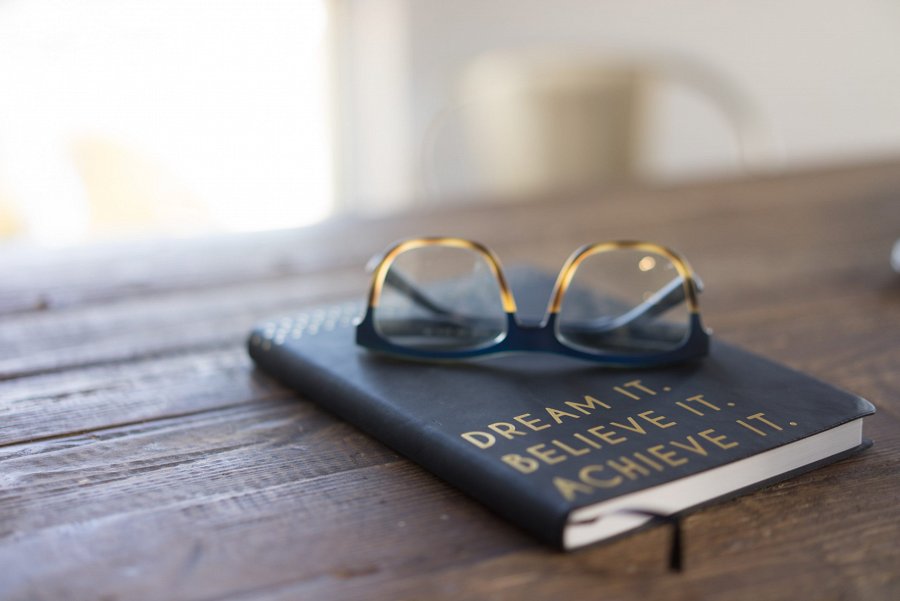 Co należy wiedzieć o stypendium na studiach?Zasady otrzymania stypendium na studiach oraz kwoty zazwyczaj różnią się pomiędzy uniwersytetami. Warto przeczytać rozporządzenie w tej sprawie na Twojej uczelni, aby wiedzieć jak to wygląda.Aktywność na studiachStypendium na studiach to nie jedyna rzecz, o którą warto walczyć na studiach. Istnieje wiele kół naukowych, stowarzyszeń oraz organizacji studenckich, które świetnie rozwijają i organizują ciekawe projekty.